Curriculum vitae
Expert confirmé : politiques publiques D’ORIENTATION ET D’INSERTION, CREATION D’ENTREPRISES, Economie sociale et gestion de projets.Chef de projetMobile et whatsapp +336 49 42 44 70, www.medinscop.com , Skype  live :christian180270 Connaissances linguistiques : Indiquer vos connaissances sur une échelle de 1 à 5 (1 – niveau excellent; 5 – niveau rudimentaire)Affiliation à une organisation professionnelle :  Elu mutualiste (Délégué National) au sein de la MACIF. (Mutuelle d’Assurances 5 Millions de sociétaires).Autres compétences : Transmission de compétences opérationnelles aux équipes en fonction des missions fixées.Expérience de l’enseignement pour adultes en situation professionnelle et jeunes en formation initiale.Maîtrise de l’élaboration de plans de développement (Monitoring, planification, chronogrammes, logigrammes).Connaissance des processus d’incubation des créateurs d’entreprises : coaching, appui à l’émergence de projet, appui à l’orientation et à la détermination des compétences entrepreneuriales. Adaptabilité aux contextes professionnels à l’étranger et au équipes multiculturelles. (Maghreb).Réalisation d’audit (organisation, situation, stratégie) / prise en compte des objectifs et besoins d’équipes plurielles.Parfaite connaissance du fonctionnement des collectivités locales, des politiques publiques de développement économique et d’emploi et des mécanismes de la décentralisation.Parfaite connaissance du fonctionnement des élus locaux et des services de l’Etat.Expertise concernant le financement de projets inscrits dans le champ de l’économie sociale et solidaire et la Responsabilité Sociétale des Entreprises.Maîtrise de la gestion, du management, du contrôle interne, Maîtrise de la comptabilité analytique, de l’analyse financière, Maîtrise de la négociation.Maîtrise des suites bureautiques (traitement de texte, tableur, logiciel de présentation).Maîtrise des logiciels de gestion de l’activité : bases financières, Time Sheet.Situation présente : Consultant Associé Chez Medinscop. Société Coopérative d’Intérêt Collectif dans le domaine du conseil et de la formation. Années d’ancienneté auprès de l’employeur : Trois ans. Qualifications principales (pertinentes pour le projet) :  Qualifications et compétences techniques : Connaissance et aptitude à la prise en charge des problèmes économiques d’orientation des jeunes par l’acquisition des compétences transversales, d’emploi, et d’insertion par la création d’entreprises. Compétences managériales : management des politiques publiques (conception et évaluation), management d’équipe, management par l’organisation de l’intersectorialité. Aptitude à la négociation avec les partenaires économiques et sociaux, les élus, les administrations locales et centrales ainsi que les cabinets ministériels. Titulaire d’une Maîtrise Administration Economique et Sociale et d’un Master en Développement Local et Politiques Urbaines.Maîtrise des techniques de communications acquises grâce à 25 années passées au contact d’élus locaux, à l’animation de réunions, aux diverses interventions publiques effectuées / Capacités d’analyse et de synthèse et aisance rédactionnelle en Français.Expérience professionnelle générale : Expérience générale de 25 ans dont 17 ans en tant que Directeur, chef de projet ou chef de mission.Mise en œuvre de programmes d’appui et de formations favorisant l’orientation socio professionnelle des jeunes en Algérie : Accueil, Aide à la connaissance de soi, développement des compétences transversales (soft skills, inventaire des intérêts et des valeurs, méthode ADVP) Appui à l’élaboration d’un projet professionnel salarié ou indépendant.  Conception et mise en œuvre de projets et/ou de dispositifs relatifs à l’insertion professionnelle par la création d’activités : Chef de projet : Gestion de fonds de garantie destinés à l’inclusion bancaire des demandeurs d’emploi dans le cadre du réseau France Active /Mise en œuvre du dispositif Cap jeunes, destiné à favoriser l’accès des jeunes de moins de 25 ans au crédit bancaire dans le cadre d’une garantie financière et d’un accompagnement bancaire renforcé.Expertise sur l’ensemble de la chaîne de valeur liée à l’entreprise (TPE) et à la société civile (Associations employeurs) : émergence, création, démarrage, pérennisation. 17 ans en tant que chef de projet.Fondation et direction de 2001 à 2017 d’une plate-forme de financement dédiée aux projets de création d’entreprises et du secteur de l’économie sociale et des Très Petites Entreprises notamment créées par de jeunes demandeurs d’emplois.  (ESIA-Economie Solidaire et Insertion Active, actuellement France Active Provence-Alpes-Côte d’Azur).Président de COSENS Couveuse d’Entreprises et d’Activités : Dispositif assurant le portage et l’accompagnement d’entrepreneurs à l’essai – (i) Appui à la gestion de l’équipe dirigeante, (ii) Représentation politique de la structure auprès des partenaires financiers, (iii) Elaboration en équipe de la stratégie de développement et de positionnement concurrentiel de la couveuse, développement de l’offre de services d’accompagnements aux entrepreneurs à l’essai.Expérience acquise au cours de 7 années passées au sein d’une grande collectivité territoriale du Sud de la France du processus de décentralisation et du fonctionnement des assemblées élues, du travail en relation directe avec les élus régionaux, départementaux et locaux ainsi que de la collaboration avec les administrations déconcentrées de l'Etat.Expérience pratique des réalités intercommunales et du problème des coopérations entre collectivités acquise lors de la mise en œuvre des lois Voynet et Chevènement.Expérience professionnelle spécifique :Formation et renforcement des capacités : 7 années de production de cours destinés à un public de cadres dirigeants de l’économie sociale en activité ou en devenir, sur les notions fondamentales de gestion d’entreprise y compris les compétences transversales, comptabilité, et fiscalité des Organismes sans But Lucratif (2007-2013), Expérience de gestion d’un projet de grande ampleur en tant que chef de mission (directeur) : Création/Direction, gestion, pérennisation financière, appui technique à la gouvernance et gestion des ressources humaines de ESIA (Provence-Alpes-Côte d’Azur Active) plate-forme de financement sous forme associative (pendant 16 ans). 12 M€ de budget annuel, 100 M€ prêtés en 16 ans.Mise en œuvre de politiques à destination des jeunes : Mise en œuvre pour le compte de l’Etat Français (Ministère du Travail) du dispositif NACRE (Nouvel Accompagnement pour Création et la Reprise d’Entreprises) de 2009 à 2017 destiné notamment à favoriser l’insertion des jeunes de moins de 25 ans par la création d’entreprise par le biais d’une expertise, d’un prêt d’honneur, d’un accompagnement bancaire et d’une garantie financière.Mise en œuvre pour le compte du Conseil régional PACA des Pactes Territoriaux pour l’Emploi : Approche intersectorielle au niveau local des questions de développement économique et d’emploi.Mise en œuvre d’un fonds de garantie dédié à l’entrepreneuriat au féminin (FGIF) sous mandat de l’Etat Français. Expérience spécifique à l’étranger : Algérie (01/2018 à septembe 2019).Expert Long Terme : Expert principal programme PAJE. Marché de services 2. Création d’entreprises et d’activité.Expert Court Terme accompagnateur au déploiement des plates-formes Cap jeunesse de janvier à Juillet 2018.  Expérience professionnelle.Autres informations pertinentes.Administrateur de l’Institut de Micro Finance CREASOL : Micro crédit personnel et professionnel Président de COSENS Incubateur et Couveuse d’Entreprises et d’Activités. (Groupe Cosens/Medinscop).Nom de famille : CARABALLO 	Prénoms : Christian-Jean.	Date de naissance : 18 février 1970	Nationalité :	Française	Etat civil : Marié, 3 enfants.		Diplômes :	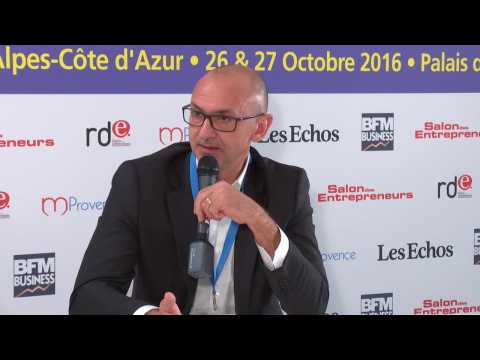 Institution [Date début – Date fin]Diplôme(s) obtenu(s):Août 2018Outils et Méthodes de l’Intelligence Collective- Méthodes d’animation collective d’accompagnement au changement des organisations. Formation ne donnant pas lieu à délivrance d’un diplôme. Marine SIMON. ADN Novembre 2017Outils et Méthodes de l’Intelligence Collective. Eric BAUDET CONSULTMéthodes d’animation collective d’accompagnement au changement des organisations. Formation ne donnant pas lieu à délivrance d’un diplôme.Janvier 2012 décembre 2013Training Vente et Négociation, Management. MOORTGATE. Techniques de management, de ventes et négociations. 10 Mois. Formation ne donnant pas lieu à délivrance d’un diplôme.                             Septembre 1994MASTER 2 Développement Local et Politiques Urbaines. Aix-Marseille Université.Gestion de projets dans le champ du développement local.                             Septembre 1994Maîtrise Administration Economique et Sociale AES.  Aix-Marseille Université  Options Gestion d’entreprise, Gestion des Ressources Humaines.LangueLuParléEcritFrançais111Anglais222Italien333DateLieuSociété et personne de référencePositionDescriptionOctobre 2019 à Janvier 2020AlgériePWCMickaelle CHAUVIN. + 213791506898 WhatsappConsultant Sénior, Chef de mission. Etude de faisabilité pour la mise en place d’un bureau vert au sein du Ministère de l’Industrie Algérien. Projet financé par l’Union Européenne dans le cadre d’une mise en œuvre conjointe AFD-ONUDI.Favoriser les modes de consommation et de production durable et Propre avec Economie de Ressources dans les entreprises Algériennes.Septembre 2018 septembre 2019.12 mois.Algérie(Alger / Annaba / Oran / Bechar)PEM CONSULT, Allemagne (Consortium GIZ-INS/PEM/IesMed/MDI Business School) Gaëlle DEPENBROCK gaelle.depenbrock@pem-consult.de+49 171 7839045Expert Long Terme – Expert principal MS2 Spécialiste des dispositifs d’appui à la création d’entreprises et entrepreneuriat Structuration du secteur de l’économie sociale, solidaire et innovante et soutien au développement de l’entrepreneuriat des jeunes»  (PAJE-MS2) EuropeAid/136742/IH/SER/DZ.Mission : Mettre en œuvre l’objectif opérationnel 2 : Expérimenter des dispositifs innovants favorisant le leadership et l’entrepreneuriat des jeunes.1-Montage et mise en place de dispositifs favorisant le leadership et l’entrepreneuriat  au niveau local.Identifier et mettre en place des actions pilotes pouvant favoriser la prise d’initiative, le leadership et l’entrepreneuriat des jeunes, au travers notamment de l’apprentissage des compétences transversales. (soft skills).Concevoir, mettre en place et expérimenter différents dispositifs innovants de soutien et d’accompagnement à la création d’entreprises au niveau de chacune des wilayas pilotes. 2-Mise en place et opérationnalisation des Pools de Services d’Accompagnement (PSA) des jeunes devant contribuer à l’amélioration de l’employabilité et la création d’activités.Mettre en œuvre un plan de formation visant le renforcement des capacités et la professionnalisation des personnels des PSA.Concevoir et diffuser un guide de l’entrepreneuriat.Développer l’accès à l’information des jeunes promoteurs3-Renforcement et mise en synergie des capacités des acteurs et des bénéficiaires locaux.Appuyer le développement d’initiatives visant la création d’activités et/ou d’entreprisesConcevoir et mettre en œuvre un plan de formation visant le renforcement des capacités des promoteurs en entrepreneuriat (incluant l’accompagnement et les actions pilotes).Concevoir et mettre en œuvre un cycle de formation de formateurs à l’entrepreneuriat.4-Introduction du développement de l’esprit entrepreneurial dans les cursus de l’éducation, de la formation professionnelle et de l’enseignement supérieur.Identifier et sensibiliser les acteurs impliqués ou à impliquer.Concevoir et mettre en œuvre un cycle de formation visant le renforcement des capacités des enseignants et des formateurs au développement de l’esprit entrepreneurial dans les cursus éducatifs et formatifs (incluant l’accompagnement et les actions pilotes)5-Réalisation des voyages d’études (analyse comparative) portant sur le développement des dispositifs innovants favorisant le leadership et l’entreprenariat.Réaliser des voyages d’études portant sur développement des dispositifs innovants favorisant le leadership et l’entreprenariatOrganiser et mettre en œuvre des séminaires nationaux et/ou régionaux de restitution.6-Monitoring du projet : Relais entre la Direction nationale du programme et le marché de services. Participation aux comités de pilotage national, participation et préparation des comités techniques locaux.Mission ayant permis  la rédaction des termes de référence et la mise en œuvre des actions et dispositifs suivants : Mise en œuvre de deux régies de quartiers sur les Wilaya de Annaba et Khenchela, Mise en place d’un service d’amorçage de projets sur les 4 Wilaya pilotes : Annaba, Khenchela, Bechar et Oran. Service basé sur l’appui à la connaissance de soi, l’analyse des compétences transversales nécessaires pour devenir chef d’entreprises, Inventaire des Valeurs et des Intérêts en vue de l’élaboration d’un projet entrepreneurial ou personnel.Production d’un guide thématique de l’entrepreneuriat, Mise en place de clubs de créateurs d’entreprises pour favoriser la mise en réseau des jeunes promoteurs. Sur la base d’une note conceptuelle préparation d’un séminaire visant à rassembler les acteurs locaux de l’éduction autour de la thématique de l’esprit d’entreprise dans les cursus scolaires et universitaires. Organisation en France d’un stage d’immersion des conseillers entrepreneuriat des plates-formes Cap Jeunesse. Mise en œuvre d’une formation de formateurs à la création d’entreprises.Mise en œuvre d’une formation de jeunes promoteurs. Mise en œuvre d’une formation à la communication managériale des cadres des plates-formes Cap jeunesseMise en œuvre d’une formation à la communication externe des cadres des plates-formes Cap jeunesse. Mise à jour du manuel de procédure du service entrepreneuriat des plates-formes Cap jeunesse en cohérence avec les nouvelles compétences acquises par les personnels. Phase 114/01-30/04/2018Phase 2 23/06- 21/072018(90 jours au total)Algérie(Alger / Annaba / Oran / Bechar)PEM CONSULT, Allemagne (Consortium GIZ-INS/PEM/IesMed/MDI Business School) Gaëlle DEPENBROCK gaelle.depenbrock@pem-consult.deExpert Court Terme - Spécialiste en insertion socio-professionnelle et entrepreneuriat Structuration du secteur de l’économie sociale, solidaire et innovante et soutien au développement de l’entrepreneuriat des jeunes» (PAJE-MS2) EuropeAid/136742/IH/SER/DZMission d’accompagnement au déploiement opérationnel de la plateforme Cap Jeunesse EmploiPhase 1 (quatre volets d’activités) pour l’appropriation par les personnels de la plate-forme des missions dévolues par le PAJE en vue de la rendre opérationnelle :Déclinaison régionale au niveau de la Wilaya d’ANNABA des protocoles d’accord nationaux relatifs à l’insertion socio professionnelle des jeunes (16 à 35 ans), à l’entrepreneuriat et à au développement de l’économie sociale et solidaire. Elaboration d’un manuel de procédure et des outils liés pour l’ensemble de ces services couplés à une fonction d’observation et à un centre de documentation. (Gestion des flux, accueil, orientation, guides d’entretiens, ateliers d’appui à la connaissance de soi, photolangage, élaboration de projets personnels, pitchs,…)Evaluation des besoins de formation complémentaires des conseillers de la plate-formeElaboration d’un plan de travail semestriel de l’ensemble des services. Phase 2 (quatre volets d’activités) pour l’élargissement de l’utilisation et l’exploitation d’une matrice de compétences élaborée en phase 1 afin d’identifier et de finaliser le plan de formation complémentaire pour le personnel des plateformesHarmonisation des différents processus identifiés et décrits au sein des quatre plateformes lors de la phase 1, Réduction des déficits constatés en matière d’organisation des activités des services « entrepreneuriat » et « «accueil insertion » pour les plateformes d’Oran et de Bechar et identification des déficits constatés sur les deux autres plateformes de Annaba et Khenchela,Promotion d’une harmonisation des processus décrits en phase 1 et leur contextualisation par rapport à la réalité du terrain au sein des quatre plateformes,Instauration d’un échange de bonnes pratiques entre les plateformesMonitoring du projet : Préparation des réunions avec le Directeur Local du programme.Participation aux réunions de mise en œuvre des protocoles d’accord entre la Direction Nationale du Programme et les différents ministères impliqués dans le programme PAJE.Relations avec les agences impliquées au niveau local dans le cadre du programme PAJE (ANGEM, ANSEJ, CNAC, ANEM).Depuis08/2017 France (Marseille, Toulon, Nice)Société Coopérative MEDINSCOP Olivier REBEYROTTE, Frédéric OLIVE, Gérants. olivier@medinscop.comfolive@cosens.fr+33 (0)6 07 29 75 80Consultant associéMissions d’accompagnement : Etude de faisabilité et business plan d’un garage solidaire dans les Alpes Maritimes pour le compte d’une entreprise d’insertion.Réalisation d’un Audit RH et accompagnement au changement dans le cadre du départ en retraite d’un dirigeant de PME (Toulon), Assistance à la maîtrise d’ouvrage de la Mission Rénovation Urbaine de Marseille : Lancement d’un appel à projet et traitement des candidatures pour l’implantation d’un espace de restauration dans un quartier en rénovation urbaine QPV. Réalisation d’un business modèle pour la mise en œuvre d’une application mobile dans le cadre du développement d’une association de services à la personne. 12/2001- 07/201715 ans et six mois)France (Marseille)ESIA (Economie Solidaire et Insertion Active) Jacques BONNABEL, Président Jacques.bonnabel@gmail.com+33 (0)6 52 77 99 90Directeur GénéralFondateurFondation/direction du fonds de financement des projets du champ de l’économie sociale et solidaire destiné à assurer l’expertise et le financement de projets dans le secteur de l’économie sociale et solidaire et des TPE. Chef de mission sur trois départements d’un dispositif de professionnalisation du secteur associatif employeur dans une optique de pérennisation (le Dispositif Local d’Accompagnement) : Ce dispositif visait l’accompagnement de 250 à 300 associations gestionnaires par an par le biais d’un diagnostic stratégique et la mise à disposition d’un expert à très court terme (6 à 10 jours). Ces interventions faisaient ensuite l’objet d’une étude d’impact de nos accompagnements. L’objectif final étant l’augmentation des compétences transversales des acteurs de la société civile en France et notamment des jeunes dirigeants associatifs. Depuis 12/2013.6 ans.France (Paris).MACIF José TUR, Président jtur@macif.fr+33 (0)7 76 15 04 24Louis LIPPI Mandataire régional llippi.externe@macif.frDélégué National /Administrateur de la Fondation du Groupe / Chef de projet sensibilité ADES PACA CorseReprésentation des sociétaires de la MACIF au sein de la gouvernance du Groupe (5 M de sociétaires et 9600 collaborateurs)Administrateur de la Fondation du groupe MACIF qui soutient des projets dans les domaines de la Mobilité, de la Santé, de l’éducation financière et de la préventionl’animation de l’économie Sociale au niveau de la Région PACA et CORSE (20 délégués).10/2007 – 04/20136 ans.France (Marseille)Aix Marseille UniversitéNadine Richez-Battesti, Directrice.nrichezbattesti@wanadoo.fr+33 (0)6 86 05 21 26Chargé d’enseignement Master 2Enseignement au niveau Master 2 des matières de gestion d’entreprise dans le but de former des cadres dirigeants de l’économie sociale. L’assemblée était composée de 2/3 d’adultes en reconversion 1/3 d’étudiants en formation initiale. 150 étudiants et 420 heures de cours dispensées : Approche par l’expérience et la gestion des compétences transversales du dirigeant.Analyse financière.Comptabilité.Gestion prévisionnelle.Elaboration de business plans.Approche fiscale des Organismes sans but lucratif dans le contexte européen.01/1995 09/19983 ans et 9 mois).France (Marseille)Conseil Régional Provence-Alpes Côte d’Azur.Jacques BONNABEL, Directeur jacques.bonnabel@gmail.comChef de mission auprès de la direction du développement économique régional. Mise en œuvre d’une politique intersectorielle de soutien aux initiatives pour l’emploi : analyse technique et soutien des dossiers auprès des élus locaux en vue du soutien financier de la collectivité.Participations aux négociations et aux réunions de travail entre l’Etat et la Région dans le cadre du contrat de plan Etat/Région.Co élaboration d’une politique de soutien aux initiatives locales en faveur de l’emploi. Diagnostic territorial, Consultations, synthèse, rédactions des rapports. Gestion d’un budget de 10 M€/an. Rédaction de discours pour les élus régionaux et le président de la collectivité.Production de notes et de rapports.Préparation des assemblées plénières et des commissions de travail des élus.09/1998 11/20013 ans.France (Marseille)Conseil Régional Provence-Alpes Côte d’Azur.Jacques BONNABEL, Directeur jacques.bonnabel@gmail.comLouis PESENTI 33 781 59 41 01 Chef de mission auprès de la direction générale et du cabinet du président (double rattachement). Appui, depuis la Région, au repositionnement des collectivités locale dans le cadre de la mise en œuvre des lois Voynet et Chevènement (contrats d’agglomération et contrats de Pays). (Nouvelle forme d’organisation administrative des collectivités locales et de planification à partir de 1997).Mise en place et accompagnement des Conseils de Territoires : Appropriation par les citoyens et co-construction des politiques publiques en leur faveur. Accompagnement des élus locaux à la mise en œuvre des Pactes Territoriaux pour l’Emploi. Diagnostic territorial, appui à la rédaction des projets, planification pluri-annuelle d’actions de développement local en vue d’une contractualisation entre l’Etat, la Région et les futurs Pays et Agglomérations.Soutien au développement du tissu associatif employeur.Mise en œuvre depuis la Région d’une politique de soutien aux initiatives créatrices d’emploi.Mise en œuvre depuis la Région d’outils de financements en fonds propres des TPE/PME (Société de capital-risque, société de garantie, plates-formes locales de financement des Très Petites Entreprises). 